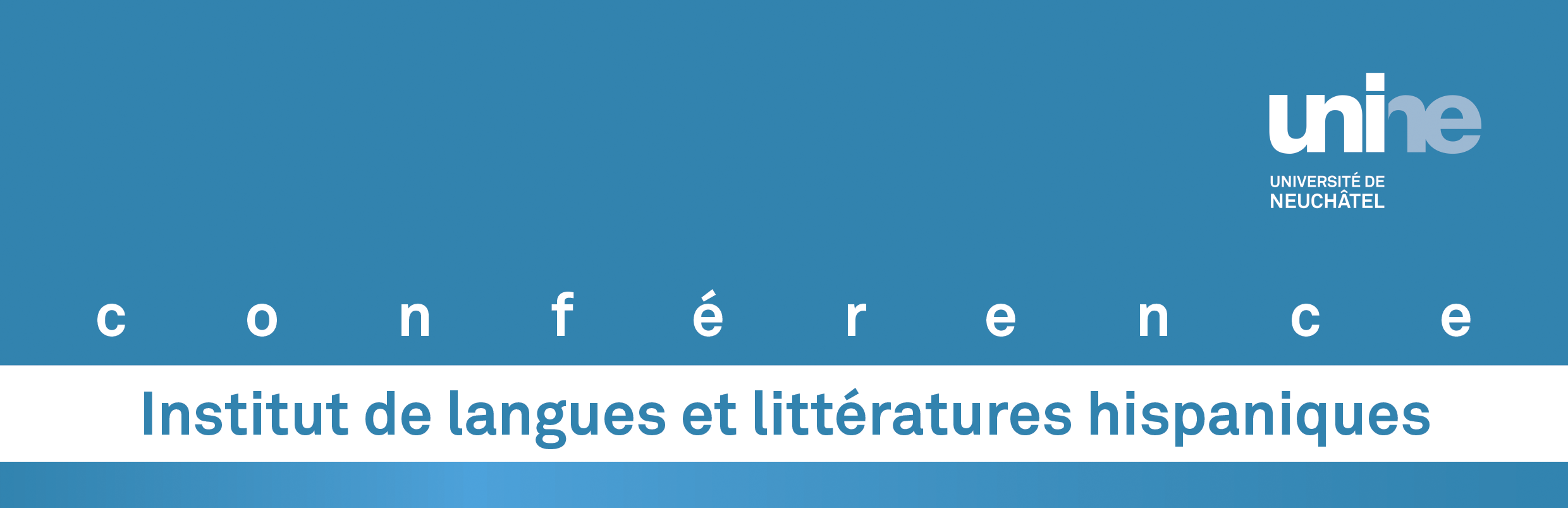 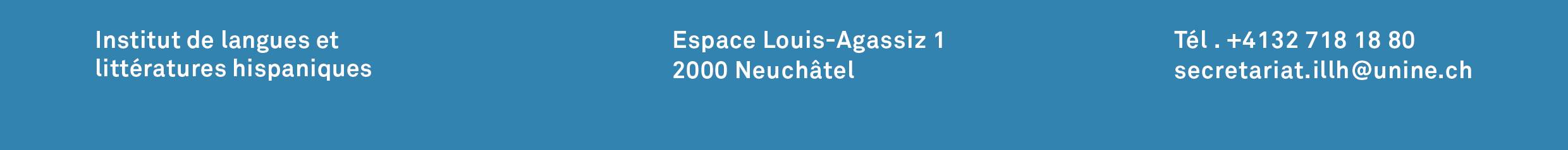 Paisajes peruanos (Lima, 1955) de José de la Riva-Agüero. El género, las descripciones, la ideología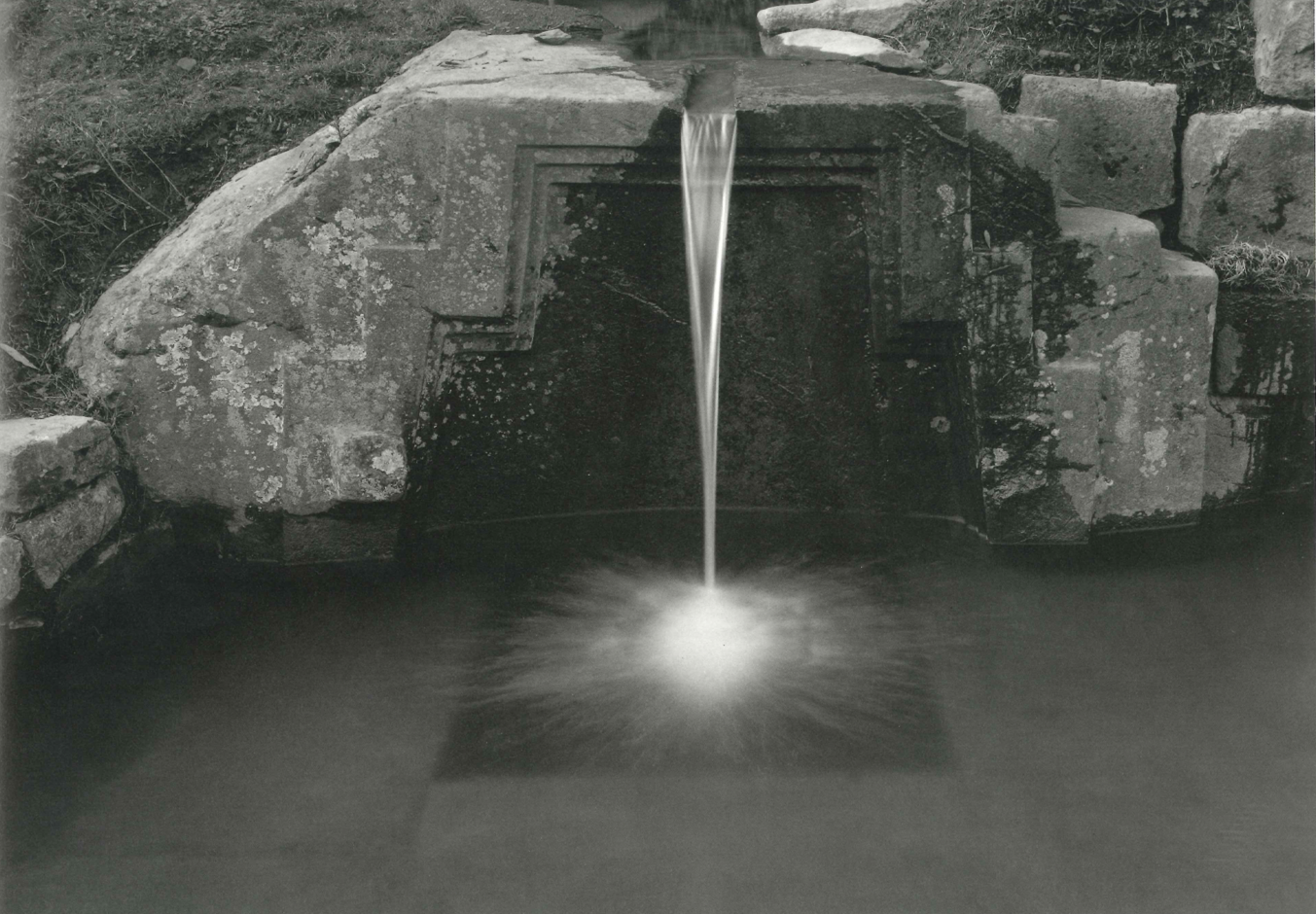 Prof. Jorge WiesseUniversidad del Pacífico (Lima)Mardi 14.5.201914h15Faculté des lettres et sciences humainesB.1.E.44 (Espagnol)